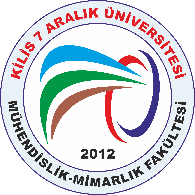 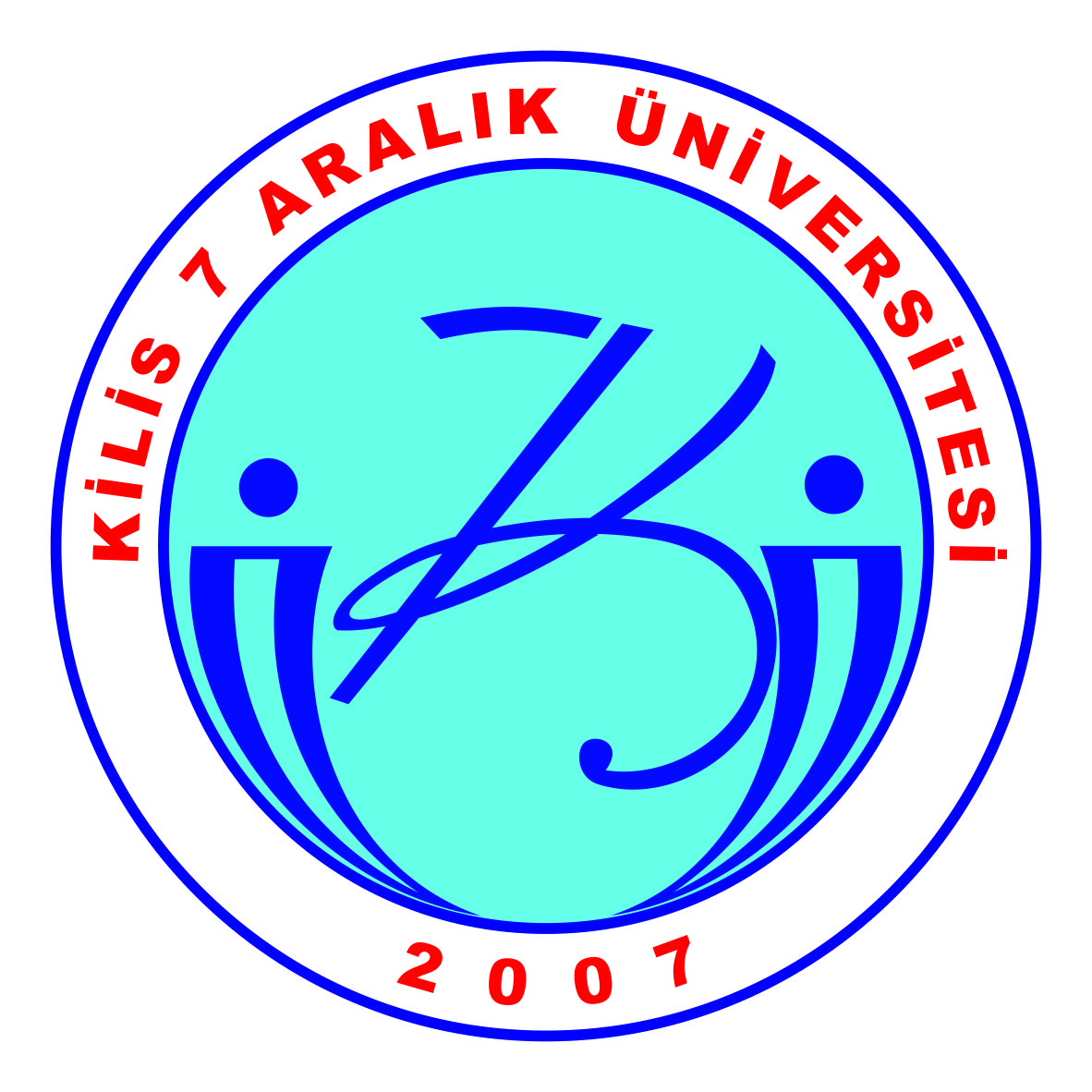                DİĞER ÜNİVERSİTELERDEN DERS ALACAKLAR İÇİN                                       YAZ OKULU KAYIT FORMU20… - 20…  eğitim-öğretim yılı yaz okulunda Üniversitemizde açılmadığından aşağıda seçtiğim dersleri…………………………….......... Üniversitesi M(M)F …………………………… Mühendisliği bölümünden almak istiyorum.  Gereğini arz ederim.                                                                                                                                                                   Tarih:                                                                                                 Öğrenci İmza:    EK: Ders İçeriğiÖğrencinin yukarıda yazdığı dersleri belirtiği Üniversiteden alması uygundur.                                                                                                                                   Bölüm Başkanlığı ONAY                                                                                                                                    Adı, soyadı:                                                                                                                                     İmza:Akademik Danışman:FakülteFakülteMÜHENDİSLİK-MİMARLIK FAKÜLTESİMÜHENDİSLİK-MİMARLIK FAKÜLTESİMÜHENDİSLİK-MİMARLIK FAKÜLTESİMÜHENDİSLİK-MİMARLIK FAKÜLTESİMÜHENDİSLİK-MİMARLIK FAKÜLTESİMÜHENDİSLİK-MİMARLIK FAKÜLTESİMÜHENDİSLİK-MİMARLIK FAKÜLTESİBölümBölümBölümBölümBölümBölüm ……………MÜHENDİSLİĞİ ……………MÜHENDİSLİĞİ ……………MÜHENDİSLİĞİ ……………MÜHENDİSLİĞİ ……………MÜHENDİSLİĞİBaşvuru Yapan ÖğrencininBaşvuru Yapan ÖğrencininAdı-SoyadıAdı-SoyadıStatüsüStatüsüStatüsüStatüsüStatüsüStatüsüYAZ OKULUYAZ OKULUYAZ OKULUYAZ OKULUYAZ OKULUBaşvuru Yapan ÖğrencininBaşvuru Yapan ÖğrencininT.C. Kimlik NoT.C. Kimlik NoBaşvuru Yapan ÖğrencininBaşvuru Yapan ÖğrencininÖğrenci NoÖğrenci NoÖğretim BiçimiÖğretim BiçimiÖğretim BiçimiÖğretim BiçimiÖğretim BiçimiÖğretim Biçimi(  ) I. Öğretim                  (  )  II. Öğretim(  ) I. Öğretim                  (  )  II. Öğretim(  ) I. Öğretim                  (  )  II. Öğretim(  ) I. Öğretim                  (  )  II. Öğretim(  ) I. Öğretim                  (  )  II. ÖğretimYaz Okulunda Öğrenim Gördüğü Yaz Okulunda Öğrenim Gördüğü ÜniversiteÜniversiteYaz Okulunda Öğrenim Gördüğü Yaz Okulunda Öğrenim Gördüğü FakülteFakülteYaz Okulunda Öğrenim Gördüğü Yaz Okulunda Öğrenim Gördüğü BölümBölüm………………… MÜHENDİSLİĞİ  ………………… MÜHENDİSLİĞİ  ………………… MÜHENDİSLİĞİ  ………………… MÜHENDİSLİĞİ  ………………… MÜHENDİSLİĞİ  ………………… MÜHENDİSLİĞİ  ………………… MÜHENDİSLİĞİ  ………………… MÜHENDİSLİĞİ  ………………… MÜHENDİSLİĞİ  ………………… MÜHENDİSLİĞİ  ………………… MÜHENDİSLİĞİ  ………………… MÜHENDİSLİĞİ  ………………… MÜHENDİSLİĞİ  ………………… MÜHENDİSLİĞİ  ………………… MÜHENDİSLİĞİ  ………………… MÜHENDİSLİĞİ  ………………… MÜHENDİSLİĞİ  Yaz Okulunda Öğrenim Gördüğü Yaz Okulunda Öğrenim Gördüğü Öğretim BiçimiÖğretim Biçimi(  ) I. Öğretim      (  ) II. Öğretim(  ) I. Öğretim      (  ) II. Öğretim(  ) I. Öğretim      (  ) II. Öğretim(  ) I. Öğretim      (  ) II. Öğretim(  ) I. Öğretim      (  ) II. Öğretim(  ) I. Öğretim      (  ) II. Öğretimİlgili Ünv. Ön Kayıt Tarihi     :İlgili Ünv. Ön Kayıt Tarihi     :İlgili Ünv. Ön Kayıt Tarihi     :İlgili Ünv. Ön Kayıt Tarihi     :İlgili Ünv. Ön Kayıt Tarihi     :İlgili Ünv. Ön Kayıt Tarihi     :İlgili Ünv. Ön Kayıt Tarihi     :İlgili Ünv. Ön Kayıt Tarihi     :İlgili Ünv. Ön Kayıt Tarihi     :İlgili Ünv. Ön Kayıt Tarihi     :İlgili Ünv. Ön Kayıt Tarihi     :Yaz Okulunda Öğrenim Gördüğü Yaz Okulunda Öğrenim Gördüğü Öğretim BiçimiÖğretim Biçimi(  ) I. Öğretim      (  ) II. Öğretim(  ) I. Öğretim      (  ) II. Öğretim(  ) I. Öğretim      (  ) II. Öğretim(  ) I. Öğretim      (  ) II. Öğretim(  ) I. Öğretim      (  ) II. Öğretim(  ) I. Öğretim      (  ) II. Öğretimİlgili Ünv. Kesin Kayıt Tarihi :İlgili Ünv. Kesin Kayıt Tarihi :İlgili Ünv. Kesin Kayıt Tarihi :İlgili Ünv. Kesin Kayıt Tarihi :İlgili Ünv. Kesin Kayıt Tarihi :İlgili Ünv. Kesin Kayıt Tarihi :İlgili Ünv. Kesin Kayıt Tarihi :İlgili Ünv. Kesin Kayıt Tarihi :İlgili Ünv. Kesin Kayıt Tarihi :İlgili Ünv. Kesin Kayıt Tarihi :İlgili Ünv. Kesin Kayıt Tarihi :YAZ DÖNEMİYAZ DÖNEMİYAZ DÖNEMİYAZ DÖNEMİYAZ DÖNEMİYAZ DÖNEMİYAZ DÖNEMİYAZ DÖNEMİYAZ DÖNEMİYAZ DÖNEMİYAZ DÖNEMİYAZ DÖNEMİYAZ DÖNEMİYAZ DÖNEMİYAZ DÖNEMİYAZ DÖNEMİYAZ DÖNEMİYAZ DÖNEMİYAZ DÖNEMİYAZ DÖNEMİYAZ DÖNEMİYaz Okulunda Öğrenim Gördüğü Üniversitede Almak İstenen DerslerYaz Okulunda Öğrenim Gördüğü Üniversitede Almak İstenen DerslerYaz Okulunda Öğrenim Gördüğü Üniversitede Almak İstenen DerslerYaz Okulunda Öğrenim Gördüğü Üniversitede Almak İstenen DerslerYaz Okulunda Öğrenim Gördüğü Üniversitede Almak İstenen DerslerYaz Okulunda Öğrenim Gördüğü Üniversitede Almak İstenen DerslerYaz Okulunda Öğrenim Gördüğü Üniversitede Almak İstenen DerslerYaz Okulunda Öğrenim Gördüğü Üniversitede Almak İstenen DerslerYaz Okulunda Öğrenim Gördüğü Üniversitede Almak İstenen DerslerYaz Okulunda Öğrenim Gördüğü Üniversitede Almak İstenen DerslerYaz Okulunda Öğrenim Gördüğü Üniversitede Almak İstenen DerslerYaz Okulunda Öğrenim Gördüğü Üniversitede Almak İstenen DerslerKilis 7 Aralık Üniversitesi’nde İntibak Ettirilecek DerslerKilis 7 Aralık Üniversitesi’nde İntibak Ettirilecek DerslerKilis 7 Aralık Üniversitesi’nde İntibak Ettirilecek DerslerKilis 7 Aralık Üniversitesi’nde İntibak Ettirilecek DerslerKilis 7 Aralık Üniversitesi’nde İntibak Ettirilecek DerslerKilis 7 Aralık Üniversitesi’nde İntibak Ettirilecek DerslerKilis 7 Aralık Üniversitesi’nde İntibak Ettirilecek DerslerKilis 7 Aralık Üniversitesi’nde İntibak Ettirilecek DerslerKilis 7 Aralık Üniversitesi’nde İntibak Ettirilecek DerslerSıra NoDersin KoduDersin KoduDersin AdıDersin AdıTUKAKTSAKTSAKTSSıra NoSıra NoDersin KoduDersin AdıDersin AdıTUKAKTS111222333444555666